Smlouva o výrobě audiovizuálního díla a poskytnutí licenceuzavřená dle ustanovení S 2586 a násl. zák. č. 89/2012 Sb., občanský zákoník* ve znění pozdějších předpisů a zák. č. 121/2000 Sb., o právu autorském, o právech souvisejících s právem autorským a o změně některých zákonů (autorský zákon), ve znění pozdějších předpisůSmluvní strany:Firma: Roman Prorok se sídlem 'V Horkách 1404/13, 14000 Praha 4 zastoupená Mgr. Romanem ProrokemIČO: 72580623 DIČ: CZ6106280169 email: xxx (dále jen „zhotovitel”) aAkademie múzických umění v Praze (týká se Divadelní fakulty, dále též DAMU) se sídlem Malostranské náměstí 259/12, 118 OO, Praha 1 zastoupená Mgr. & Mgr. Doubravkou Svobodovou, děkankou DAMU ve věcech týkajících se realizace této smlouvy Bc. Tomáš Kilberqr, email: tomas.kilberqr@damu.cz, tel.interní číslo akce: 237/48/17 052/01 IČO: 613 84 984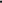 DIČ: CZ61384984(dále jen „objednatel”) uzavírají níže uvedeného dne, měsíce a roku tuto smlouvu:l. Předmět smlouvy1.1 Zhotovitel se na základě této smlouvy zavazuje pro objednatele a dle jeho požadavků na své náklady a nebezpečí vyrobit audiovizuální dílo — vzpomínkové rozhovory s prof. Janem Císařem v celkovém rozsahu cca 60 natáčecích hodin a celkové výsledné stopáži záznamu cca 150 min (dále jen „AVD”) v souladu se specifikací uvedenou v Příloze č. 1 této smlouvy a předat jeho zvukově obrazový záznam objednateli vč. poskytnutí veškerých oprávnění k němu tak, jak je uvedeno v této smlouvě a vyplývá z účelu AVDs tím, že nejpozději k okamžiku převzetí zvukově obrazového záznamu AVD zhotovitel k AVD poskytne licenci CC BY SA 4.0.1.2 Součástí plnění dle této smlouvy je mj. pořízení příp. zajištění kamerového záznamu, zvukového záznamu, zajištění veškeré potřebné techniky vč. osvětlovací, vypořádání veškerých práv a nároků případných poddodavatelů, a dále postprodukce vč. opatření díla titulky a povinnou publicitou operačního programu dle manuálu dostupného na: https://opvvv.msmt.cz/clanek/pravidla-pro-publicitu.htm?a=l a dle grafického manuálu objednatele dostupného na: https://www.amu.cz/cs/vse-o-amu/pro-media/logoamu/.Součástí plnění je variantní návrh grafického zpracování díla ve třech verzích dle specifikace objednatele s tím, že v rámci postprodukce budou realizována tři postupná kola připomínek ze strany objednatele, v rámci nichž budou vždy veškeré připomínky objednatele vypořádány.1.3 Specifikace AVD je uvedena v čl. I odst. 1.1 a 1.2 a v Příloze č. 1 této smlouvy.1.4 Objednatel se zavazuje řádně zhotovený zvukově obrazový záznam AVD převzít a zaplatit zhotoviteli za provedení díla a zajištění, poskytnutí či vypořádání příslušných oprávnění cenu ve výši a způsobem dohodnutým v této smlouvě.1.5 Obě smluvní strany prohlašují, že jim jakékoli závazky vůči třetím osobám nebrání v uzavření této smlouvy.II. Specifikace AVD a podmínky jeho zhotovení2.1 Objednatel se pro pořízení zvukově obrazového záznamu a jeho užití zavazuje zajistit souhlas osob v AVD vystupujících v souladu s ustanovení S 81 a násl. zákona č. 89/2012 Sb., občanského zákoníku, ve znění pozdějších předpisů.2.2 Zvukově obrazový záznam AVD předá zhotovitel objednateli dle specifikace uvedené v Příloze č. 1 této smlouvy.2.3 Zhotovitel se zavazuje respektovat připomínky a pokyny objednatele i v průběhu realizace AVD. V případě nemožnosti akceptování připomínek a pokynů objednatele, sdělí zhotovitel své stanovisko objednateli písemně. Ustanovení čl. I odst. 1.2, poslední věta této smlouvy tím není dotčeno.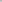 III. Doba plnění a způsob dodání3.1 Zhotovitel je povinen řádně zhotovit AVD a předat jeho zvukově obrazový záznam dle této smlouvy objednateli bez vad a nedodělků v termínu a způsobem uvedenými v Příloze č. 1 této smlouvy.3.2 Ke každému kolu připomínek dle čl. I odst. 1.2 této smlouvy a převzetí zvukově obrazového záznamu AVD vyzve zhotovitel objednatele vždy písemně alespoň 3 pracovní dny předem.3.3 0 předání a převzetí dokončeného zvukově obrazového záznamu AVD bude sepsán předávací protokol, který bude podepsán oprávněnými zástupci obou smluvních stran. Tento protokol bude obsahovat souhlas objednatele s finální verzí díla, v případě, že objednatel zvukově obrazový záznam AVD odmítne převzít, uvede důvody nepřevzetí.3.4 Společně se zvukově obrazovým záznamem AVD je zhotovitel povinen vrátit objednateli veškeré podkladové materiály, které pro účely výroby AVD od objednatele obdržel, a dále předat objednateli také veškeré pořízené a v AVD nepoužité zvukově obrazové záznamy pořízené při výrobě AVD vč. poskytnutí či zajištění všech oprávnění potřebných pro jejich užití objednatelem, a to způsobem a ve formátech uvedených v Příloze č. 1 této smlouvy. Takové materiály a záznamy není zhotovitel oprávněn jakkoli použít bez předchozího písemného souhlasu objednatele.IV. Licence k užití díla a autorská práva třetích osob4.1 Zhotovitel se zavazuje postupovat při plnění této smlouvy a zhotovení AVD a jeho zvukově obrazového záznamu v souladu s obecně závaznými právními předpisy, zejména v souladu s občanským zákoníkem č. 89/2012 Sb. a s autorským zákonem č. 121/2000 Sb., v platném znění, a oborovými standardy.42 Zhotovitel prohlašuje, že jako výrobce prvotního záznamu audiovizuálního díla zhotoveného dle této smlouvy uzavřel nebo včas uzavře v souvislosti se zhotovením AVD veškeré potřebné licenční smlouvy s autory audiovizuálních děl a děl audiovizuálně užitých, a že je oprávněn tato autorská díla užít k účelům uvedeným v této smlouvě a poskytnout též veškerá oprávnění potřebná k užití díla v souladu s touto smlouvou.4.3 Zhotovitel prohlašuje, že uhradil nebo uhradí autorům licenčních smluv odměny z těchto smluv vyplývající a je srozuměn s tím, že objednatel neodpovídá ani do budoucna za případná porušení autorských práv, ke kterým by došlo užitím těchto děl na základě této smlouvy. Zhotovitel se zavazuje uhradit objednateli veškerou škodu, která by objednateli vznikla v případě porušení tohoto závazku zhotovitele.4.4 Zhotovitel tímto poskytuje k okamžiku převzetí zvukově obrazového záznamu AVD objednatelem k AVD licenci CC BY SA 4.0, jejíž plné znění je uvedeno na https://creativecommons.orq/licenses/bv-sa/4.O/leqalcode.cs, a dále poskytuje objednateli k veškerým dalším zvukově obrazovým záznamům nezařazeným do AVD předaným objednateli výhradní a neomezenou licenci k jejich užití, a to na dobu trvání majetkových práv zhotovitele k nim.V. Cena za dílo a platební podmínky5.1 Celková cena za plnění dle této smlouvy včetně odměny za zajištění, poskytnutí a vypořádání příslušných oprávnění dle této smlouvy a s ní souvisejících se sjednává dohodou smluvních stran ve výši 135 000,- Kč bez DPH. Konečná cena se bude fakturována na základě finálního počtu natáčecích dní a dní potřebných pro postprodukci a dokončení díla.5.3 Celková cena zahrnuje též veškeré náklady zhotovitele s dílem související vč. odměny a nákladů zhotovitele za poskytnutí veškerých licencí a svolení s výjimkou těch, která dle této smlouvy výslovně zajišťuje objednatel.5.4 Smluvní strany prohlašují, že při sjednání ceny dle odst. 5.1 tohoto článku bylo přihlédnuto k účelu licence a způsobu a okolnostem užití AVD a k územnímu a časovému rozsahu licence.5.5 Zhotovitel nese veškeré náklady spojené se zhotovováním AVD a je odpovědný za technické a organizační zajištění.5.6 Úhrada ceny bude provedena formou bezhotovostního převodu na bankovní účet zhotovitele, a to na základě daňového dokladu — konečné faktury, jejíž přílohou bude kopie protokolu o předání a převzetí zvukově obrazového záznamu AVD a nevyužitých zvukově obrazových záznamů.5.7 Splatnost faktury/daňového dokladu je 30 dnů ode dne jejího doručení objednateli. Před uplynutím lhůty splatnosti je objednatel oprávněn fakturu/daňový doklad vrátit, pokud nebude obsahovat náležitosti daňového dokladu dle zákona o dani z přidané hodnoty č. 235/2004 Sb., v platném znění a další, touto smlouvou požadované náležitosti. Pro opravenou nebo nově vystavenou fakturu/vyúčtování běží nová lhůta splatnosti, jak výše uvedeno.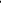 Vl. Důvěrnost informací6.1 Zhotovitel se zavazuje zachovávat mlčenlivost o všech utajovaných skutečnostech a osobních údajích, s nimiž se seznámí při plnění této smlouvy. Za utajované skutečnosti se považují skutečnosti tvořící obchodní tajemství dle S 504 občanského zákoníku a důvěrné informace, jež nejsou veřejně dostupné a mají charakter důvěrných informací nebo veškeré informace, které jsou výslovně označeny jako ”důvěrné”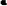 6.2 Zhotovitel se zavazuje, že všechny podklady, soubory a informace, které obdrží od objednatele či třetích osob v souvislosti s plněním dle této smlouvy, použije výhradně pro účely naplnění této smlouvy. Jakékoli jiné užití je možné výlučně s předchozím písemným souhlasem objednatele.6.3 Zhotovitel se zavazuje, že zachová mlčenlivost o utajovaných skutečnostech a osobních údajích, které tvoří předmět tohoto závazku, vůči všem třetím osobám s výjimkou osob, které použije při plnění závazků vyplývajících mu z této smlouvy a jež budou zavázány k zachování důvěrnosti takových informací nejméně ve stejném rozsahu jako zhotovitel.Zhotovitel není v souvislosti s touto dohodou povinen utajovat a omezovat využití informací,které měl k dispozici před tím, než mu byly poskytnuty objednatelem,které se staly veřejně známými, aniž by se tak stalo porušením této dohody ze stranyzhotovitele,které byly zhotoviteli poskytnuty podle práva třetí stranou bez závazku mlčenlivosti,které byly zhotovitelem nezávisle vyvinuty a nevztahuje se na ně jiné omezení dispozice dle této smlouvy,e) u nichž byl zhotovitel předchozím písemným souhlasem objednatele povinnosti mlčenlivosti a zachování důvěrnosti zproštěn,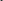 f) jejichž zpřístupnění je založeno platnou právní úpravou.6.4 Osobní údaje je zhotovitel oprávněn zpracovat, oznámit, zpřístupnit nebo jinak použít výlučně ke splnění závazku vyplývajících mu z této smlouvy a zásadně v souladu s platnou právní úpravou.VII. Smluvní pokuta a úrok z prodlení7.1 V případě prodlení se zhotovením díla v termínu uvedeném v čl. Ill odst. 3.1 této smlouvy je zhotovitel povinen uhradit objednateli smluvní pokutu ve výši 1.000 Kč za každý započatý den prodlení.7.2 V případě porušení povinnosti vrátit zpět podkladové materiály v termínu uvedeném v čl. VIII odst. 8.3 této smlouvy je zhotovitel povinen uhradit objednateli smluvní pokutu ve výši 1 .OOO Kč za každý započatý den prodlení.7.3 V případě porušení závazku zhotovitele nevyužít jakékoli v AVD nepoužité záznamy nebo jakékoli objednatelem poskytnuté materiály bez předchozího písemného souhlasu objednatele dle čl. Ill odst. 3.4 této smlouvy je zhotovitel povinen uhradit objednateli smluvní pokutu ve výši 10.000,- Kč za každý jednotlivý případ porušení.7.4 V případě porušení závazku zachování důvěrnosti informací zhotovitelem dle čl. Vl této smlouvy je zhotovitel povinen uhradit objednateli smluvní pokutu ve výši 10.000,- Kč za každý jednotlivý případ porušení. 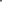 7.5 V případě prodlení se zaplacením faktury má zhotovitel nárok na úrok z prodlení ve výši stanovené podle nařízení vlády č. 351/2013 Sb., kterým se určuje výše úroků z prodlení a nákladů spojených s uplatněním pohledávky, určuje odměna likvidátora, likvidačního správce a člena orgánu právnické osoby jmenovaného soudem a upravují některé otázky Obchodního věstníku a veřejných rejstříků právnických a fyzických osob.76 Úrok z prodlení a smluvní pokuta jsou splatné na základě vyúčtování oprávněné smluvní strany, a to do 30 dnů od doručení povinné smluvní straně.7.7 Uhrazením smluvní pokuty není dotčena povinnost splnit závazek smluvní pokutou utvrzený. Úhradou smluvní pokuty není dotčen nárok objednatele požadovat náhradu škody ve výši přesahující uhrazenou smluvní pokutu.VIII. Ukončení smlouvy 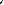 8.1 Tuto smlouvu lze vypovědět či od ní odstoupit pouze za podmínek stanovených touto smlouvou nebo platnou právní úpravou. Ukončením této smlouvy nebudou dotčena práva a povinnosti smluvních stran ani třetích osob vyplývající z poskytnutí licence CC BY SA 4.0 k AVD dle čl. IV odst. 4.4 této smlouvy.Objednatel je oprávněn od smlouvy odstoupit v případě, že zhotovitel bude v prodlení oproti termínům uvedeným v harmonogramu v Příloze č. 1 této smlouvy delším než 30 dní.8.2 Smluvní strany se zavazují, že v případě sporů o obsah a plnění této smlouvy vynaloží veškeré úsilí, které lze spravedlivě požadovat, k tomu, aby tyto spory byly vyřešeny smírnou cestou, zejména aby byly odstraněny okolnosti vedoucí ke vzniku práva od smlouvy odstoupit nebo způsobující její neplatnost.8.3 Po splnění předmětu smlouvy nebo v případě ukončení této smlouvy z jakýchkoliv důvodů je zhotovitel povinen vrátit objednateli veškeré podklady, dokumentaci a materiály poskytnuté mu pro účely splnění této smlouvy nejpozději do 10 dnů od předání plnění dle této smlouvy nebo ukončení této smlouvy, cokoli nastane dříve.IX. Společná a závěrečná ustanovení9.1 Zhotovitel bere na vědomí, že plnění dle této smlouvy je součástí realizace projektu„Zajištění kvality studia na AMU a posílení reflexe nejnovějších trendů v umělecké praxi”spolufinancovaného z Operačního programu Výzkum, vývoj a vzdělávání (dále též ”OP VVV”) pod reg. č. cz.02.2.69ło.oło.0/16_015/0002404.9.2 Zhotovitel bere na vědomí, že je ve smyslu S 2 písm. e) zákona č. 320/2001 Sb., o finanční kontrole, v platném znění, osobou povinnou spolupůsobit při finanční kontrole a že je povinen plnit další povinnosti v souvislosti s výkonem kontroly dle zákona č. 255/2012 Sb., o kontrole, ve znění pozdějších předpisů. V tomto smyslu se zhotovitel zavazuje poskytnout v rámci kontroly potřebnou součinnost v rozsahu daném uvedeným zákonem a poskytnout přístup ke všem dokumentům souvisejícím s plněním této smlouvy, včetně dokumentů podléhajících ochraně podle zvláštních právních předpisů. K této povinnosti je zhotovitel povinen zavázat rovněž své poddodavatele v případě, že se budou podílet na plnění této smlouvy. Zhotovitel je v takovém případě povinen zajistit a financovat veškerá případná poddodavatelská plnění nutná k řádnému splnění jeho povinností dle této smlouvy a nese za ně odpovědnost v plném rozsahu. Zhotovitel je rovněž povinen poskytnout všem orgánům oprávněným k provádění kontroly/auditu (poskytovatel dotace, příslušný Řídicí orgán operačního programu, Ministerstvo financí, orgány finanční správy, Nejvyšší kontrolní úřad, Evropská komise a Evropský účetní dvůr, případně další orgány oprávněné k výkonu kontroly) veškeré informace a doklady týkající se či související s realizací projektu.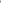 9.3 Zhotovitel je povinen archivovat originální vyhotovení této smlouvy včetně jejích dodatků, a originály dalších dokladů vztahujících se k plnění dle této smlouvy ve lhůtě min. do 31. 12. 2033, po kterou musí být originální dokumenty k dispozici kontrolním orgánům, pokud legislativa nestanovuje pro některé typy dokumentů dobu delší. Uchovávání dokumentů a dokladů spisů spojených s OP VW se řídí zákonem o archivnictví a spisové službě (zákon č. 499/2004 Sb., ve znění pozdějších předpisů), dále ustanoveními Nařízení Evropského parlamentu a Rady (EU) č. 1303/2013, zejména čl. 140, Nařízením Komise v přenesené pravomoci (EU) č. 480/2014, stanovujícím podrobné minimální požadavky na auditní stopu, pokud jde o účetní záznamy, které mají být uchovány, a o podklady, které mají být uchovávány na úrovni certifikačního orgánu, řídicího orgánu, zprostředkujících subjektů a příjemců podpory a Prováděcím nařízením Komise (EU) č. 821/2014, kterým se stanoví pravidla pro uplatňování nařízení (EU) č. 1303/2013 Evropského parlamentu a Rady, pokud jde o podrobná ujednání pro převod a správu příspěvků z programu, podávání zpráv o finančních nástrojích, technické vlastnosti informačních a komunikačních opatření k operacím a systém pro zaznamenávání. a uchovávání údajů. Po dobu uvedenou v první větě je zhotovitel povinen umožnit osobám oprávněným k výkonu kontroly projektů provést kontrolu dokladů souvisejících s plněním této smlouvy, zejména poskytovat požadované informace a dokumentaci zaměstnancům nebo zmocněncům pověřených orgánů kontroly provádění projektu v rámci OP VVV, a je povinen vytvořit výše uvedeným osobám podmínky k provedení kontroly vztahující se k realizaci projektu a poskytnout jim při provádění kontroly součinnost. Dále musí být veškeré dokumenty a smluvní písemnosti zabezpečeny před ztrátou, odcizením nebo znehodnocením.9.4 Smluvní strany berou na vědomí a souhlasí s tím, že objednatel uveřejní tuto smlouvu v souladu se zákonem č. 340/2015 Sb., o zvláštních podmínkách účinnosti některých smluv, uveřejňování těchto smluv a o registru smluv (zákon o registru smluv), ve znění pozdějších předpisů (dále jen „zákon o registru smluvit), a to neprodleně po podpisu této smlouvy.Smluvní strany souhlasně prohlašují, že ve smlouvě nejsou údaje podléhající obchodnímu tajemství ani údaje, jejichž uveřejněním by došlo k neoprávněnému zásahu do práv a povinností smluvních stran, jejich zástupců nebo jejich zaměstnanců, a souhlasí s uveřejněním smlouvy jako celku. Objednatel je nicméně oprávněn v případě potřeby ze smlouvy před jejím zveřejněním odstranit informace, které se podle zákona o registru smluv neuveřejňují nebo uveřejňovat nemusejí. V případě, že by přesto uveřejněním smlouvy došlo k neoprávněnému zásahu do práv a povinností smluvních stran, jejich zástupců či zaměstnanců, odpovídá každá smluvní strana za újmu způsobenou pouze jí samé a jejím vlastním zástupcům nebo zaměstnancům.Smluvní strany se dohodly, že tato smlouva se uzavírá a nabývá účinnosti dnem uveřejnění v registru smluv podle zákona o registru smluv. Smluvní strany berou výslovně na vědomí a souhlasí s tím, že plnění smlouvy může nastat až po nabytí její účinnosti. Objednatel se zavazuje informovat druhou smluvní stranu o provedení registrace smlouvy zasláním kopie potvrzení správce registru smluv na e-mailovou adresu uvedenou v záhlaví této smlouvy.9.5 Právní vztahy vzniklé mezi smluvní stranami v souvislosti s touto smlouvou, ale touto smlouvou neupravené se řídí zákonem č. 89/2012 Sb., občanský zákoník, ve znění pozdějších předpisů a zákonem. č. 121/2000 Sb., autorský zákon, ve znění pozdějších předpisů.9.6 Pokud by se v důsledku změny právních předpisů nebo jiných důvodů stala některá ujednání této smlouvy neplatnými nebo neúčinnými, budou tato ustanovení uvedena do souladu s právními normami a účastníci prohlašují, že smlouva je ve zbývajících ustanoveních platná, neodporuje-li to jejímu účelu nebo nejedná-li se o ustanovení, která oddělit nelze. Ukáže-li se některé z ustanovení této smlouvy zdánlivým (nicotným), posoudí se vliv této vady na ostatní ustanovení smlouvy obdobně podle S 576 občanského zákoníku. 9.7 Tuto smlouvu je možné měnit pouze písemnými vzestupně číslovanými dodatky potvrzenými podpisy oprávněných zástupců obou smluvních stran.9.8 Tato smlouva je vyhotovena ve třech stejnopisech, z nichž jedno vyhotovení obdrží zhotovitel a dvě vyhotovení obdrží objednatel.9.9 Tato smlouva nabývá platnosti dnem jejího podpisu oběma smluvními stranami a účinnosti v souladu s odst. 9.4 výše.9.10 Smluvní strany prohlašují, že si smlouvu přečetly, že tato vyjadřuje jejich pravou vůli, na důkaz čehož níže připojují své podpisy.V Praze dne 22. 6. 2020Za zhotovitele				Za objednateleMgr. Roman Prorok				Mgr. & Mgr. Doubravka Svobodová						Děkanka DAMU